职业卫生技术服务信息网上公开表技术服务机构名称中国建材检验认证集团秦皇岛有限公司中国建材检验认证集团秦皇岛有限公司中国建材检验认证集团秦皇岛有限公司技术服务机构资质证书编号（冀）卫职技字（2021）第0008号（冀）卫职技字（2021）第0008号（冀）卫职技字（2021）第0008号技术服务项目基本情况技术服务项目基本情况技术服务项目基本情况技术服务项目基本情况用人单位名称秦皇岛市芯驰光电科技有限公司秦皇岛市芯驰光电科技有限公司秦皇岛市芯驰光电科技有限公司项目名称秦皇岛市芯驰光电科技有限公司职业病危害因素定期检测秦皇岛市芯驰光电科技有限公司职业病危害因素定期检测秦皇岛市芯驰光电科技有限公司职业病危害因素定期检测用人单位地址及联系人河北省秦皇岛市抚宁区102国道275公里处路南/韩松13703353010河北省秦皇岛市抚宁区102国道275公里处路南/韩松13703353010河北省秦皇岛市抚宁区102国道275公里处路南/韩松13703353010技术服务项目组人员技术服务项目组人员技术服务项目组人员技术服务项目组人员工作任务时  间人    员人    员现场调查2023.05.09李智李智现场采样/检测2023.05.10李智、张文奇李智、张文奇项目负责人李智报告编制人李迪用人单位陪同人韩松韩松韩松影像资料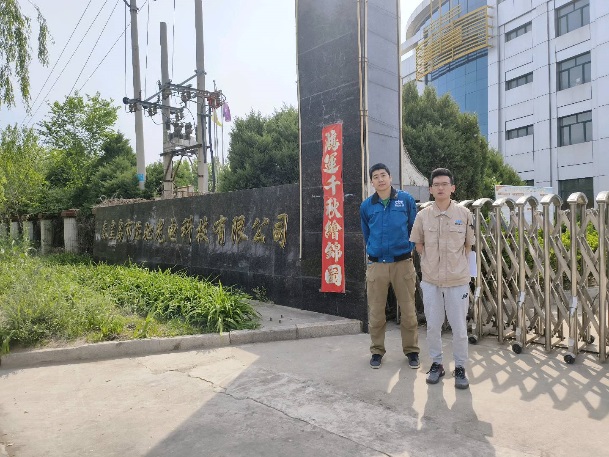 